УКАЗПРЕЗИДЕНТА ЧУВАШСКОЙ РЕСПУБЛИКИО МЕРАХ ПО РЕАЛИЗАЦИИ ОТДЕЛЬНЫХ ПОЛОЖЕНИЙФЕДЕРАЛЬНОГО ЗАКОНА "О ПРОТИВОДЕЙСТВИИ КОРРУПЦИИ"В соответствии с Федеральным законом "О противодействии коррупции" и Указом Президента Российской Федерации от 21 июля 2010 г. N 925 "О мерах по реализации отдельных положений Федерального закона "О противодействии коррупции" постановляю:1. Установить, что гражданин Российской Федерации, замещавший должность государственной гражданской службы Чувашской Республики, включенную в раздел I перечня должностей государственной гражданской службы Чувашской Республики, при замещении которых государственные гражданские служащие Чувашской Республики обязаны представлять сведения о своих доходах, об имуществе и обязательствах имущественного характера, а также сведения о доходах, об имуществе и обязательствах имущественного характера своих супруги (супруга) и несовершеннолетних детей, утвержденного Указом Президента Чувашской Республики от 29 июня 2009 г. N 42 (далее - перечень), или должность государственной гражданской службы Чувашской Республики, включенную в перечень должностей государственной гражданской службы Чувашской Республики в государственном органе Чувашской Республики, при замещении которых государственные гражданские служащие Чувашской Республики обязаны представлять сведения о своих доходах, об имуществе и обязательствах имущественного характера, а также сведения о доходах, об имуществе и обязательствах имущественного характера своих супруги (супруга) и несовершеннолетних детей, утвержденный руководителем государственного органа Чувашской Республики в соответствии с разделом II перечня, в течение двух лет со дня увольнения с государственной гражданской службы Чувашской Республики:(в ред. Указа Главы ЧР от 22.01.2016 N 3)а) имеет право замещать на условиях трудового договора должности в организации и (или) выполнять в этой организации работы (оказывать этой организации услуги) в течение месяца стоимостью более ста тысяч рублей на условиях гражданско-правового договора (гражданско-правовых договоров), если отдельные функции государственного управления этой организацией входили в должностные (служебные) обязанности государственного гражданского служащего Чувашской Республики, с согласия соответствующей комиссии по соблюдению требований к служебному поведению государственных гражданских служащих Чувашской Республики и урегулированию конфликта интересов, которое дается в порядке, установленном положением об этой комиссии;(в ред. Указов Главы ЧР от 19.03.2012 N 31, от 22.01.2016 N 3)б) обязан при заключении трудовых договоров и (или) гражданско-правовых договоров в случае, предусмотренном подпунктом "а" настоящего пункта, сообщать работодателю сведения о последнем месте государственной гражданской службы Чувашской Республики с соблюдением законодательства Российской Федерации о государственной тайне.2. Внести изменение в Указ Президента Чувашской Республики от 5 ноября 2009 г. N 78 "О проверке достоверности и полноты сведений, представляемых гражданами, претендующими на замещение должностей государственной гражданской службы Чувашской Республики, и государственными гражданскими служащими Чувашской Республики, и соблюдения государственными гражданскими служащими Чувашской Республики требований к служебному поведению" (в редакции Указа Президента Чувашской Республики от 16 августа 2010 г. N 95), заменив в подпункте "з" пункта 2 слова "в случае заключения ими трудового договора после ухода с государственной гражданской службы Чувашской Республики" словами "при заключении ими после ухода с государственной гражданской службы Чувашской Республики трудового договора и (или) гражданско-правового договора в случаях, предусмотренных федеральными законами".3. Руководителям органов исполнительной власти Чувашской Республики в 2-месячный срок принять меры по обеспечению исполнения настоящего Указа.4. Предложить руководителям иных государственных органов Чувашской Республики в 2-месячный срок принять меры по обеспечению исполнения настоящего Указа.5. Настоящий Указ вступает в силу через десять дней после дня его официального опубликования.ПрезидентЧувашской РеспубликиМ.ИГНАТЬЕВг. Чебоксары28 сентября 2010 годаN 13928 сентября 2010 годаN 139Список изменяющих документов(в ред. Указов Главы ЧР от 19.03.2012 N 31, от 22.01.2016 N 3)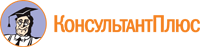 